          2de Overnachtfondvlucht vanuit Bergerac op 24 juni.          Aantal duiven in concours: 81                                                 Winnaar: Gijs Baan met duif 16-3612273			     Snelheid: 1175,93 m/pm.De overwinning op deze tweede fondvlucht is voor alleskunner Gijs Baan met een jaarling nestdoffer. In samenspel 7 een fraaie 2de plaats en provinciaal net buiten Teletekst met een 11de plaats. Makkelijk was de vlucht niet. Na de eerste bij Gijs om 7:45 uur is het wachten tot na 9 uur tot de tweede duif zich meldt. De laatste prijsduif om ongeveer 13 uur.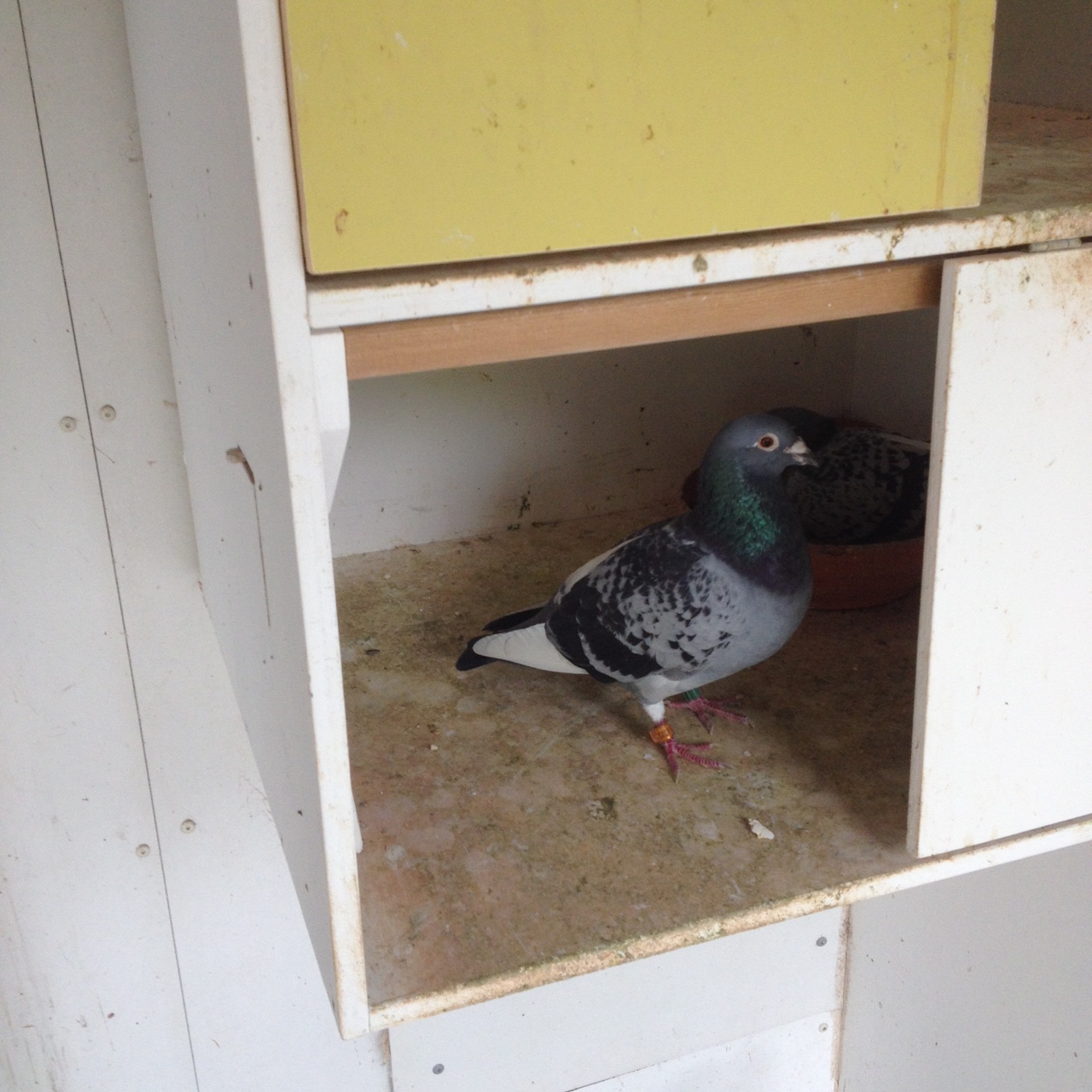 						De 16-3612273De fond duiven bij Gijs worden ingespeeld op dubbel weduwschap en daarna op een goede stand op nest gebracht. Jaarlingen worden voorzichtig gebracht, maar vliegen toch wel in ieder geval 1 fondvlucht. De ‘273’ werd ingekorfd op een klein jong. De vader van de winnaar is de 11-3032960, afkomstig van Cees Suijkerbuijk en een zeer goede vlieger met twee keer Teletekst. De moeder de 13-3307971 uit het stamkoppel. Een koppeling dus fond x progammaduif. Dat zien we meer tegenwoordig en is misschien wel de toekomst van de moderne fondduif; de taaiheid en het duurvermogen van de lange afstandsduif met een vleugje snelheid erin gekruist. Liefhebbers met meer dan 50% prijs op deze vlucht: Wout de Vries met 2 van de 4, Jan Kees Hoek met 7 van de 14 en Dick Beekman met 3 van de 5. 